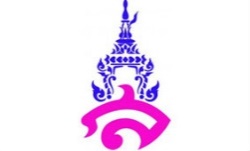 แผนการจัดการเรียนรู้ที่ ๑หน่วยการเรียนรู้ที่ ๕ เขียนจดหมายกิจธุระ				เรื่อง จดหมายกิจธุระวิชา ภาษาไทย			ชื่อรายวิชา ภาษาไทย ท ๒๒๑๐๑	        กลุ่มสาระการเรียนรู้ ภาษาไทยชั้น มัธยมศึกษาปีที่ ๒		ภาคเรียนที่ ๑ ปีการศึกษา ๒๕๖๔	       	     เวลา ๒ คาบ/๑๐๐ นาทีผู้สอน อาจารย์จารุวัลย์  พิมผนวชมาตรฐานการเรียนรู้	มาตรฐานการเรียนรู้ ท ๒.๑ ใช้กระบวนการเขียนสื่อสาร เขียนเรียงความ ย่อความและเขียนเรื่องราวในรูปแบบต่าง ๆ เขียนรายงานข้อมูลสารสนเทศและรายงานการศึกษาค้นคว้าอย่างมีประสิทธิภาพตัวชี้วัด	ท ๒.๑ ม.๒/๖ เขียนจดหมายกิจธุระจุดประสงค์การเรียนรู้	๑. นักเรียนสามารถบอกรูปแบบของจดหมายกิจธุระได้ (K)	๒. นักเรียนสามารถเขียนจดหมายกิจธุระได้ (P)๓. นักเรียนเห็นคุณค่าและใช้ภาษาไทยในการสื่อสารได้ถูกต้องเหมาะสม (A)สาระสำคัญ	จดหมายกิจธุระ เป็นจดหมายที่เกี่ยวข้องกับกิจธุระหรือการงานที่เป็นส่วนหนึ่งในการดำเนินชีวิต จดหมายกิจธุระมีลักษณะเป็นจดหมายระหว่างบุคคลถึงบุคคล บุคคลถึงหน่วยงาน หรือเป็นจดหมายของบุคคลถึงส่วนราชการ จดหมายกิจธุระมีการระบุชัดเจนว่าต้องการให้เกิดความร่วมมือในเรื่องใดเรื่องหนึ่ง มีความจำเป็นอย่างไรในการของความอนุเคราะห์ นอกจากนี้การเขียนจดหมายกิจธุระมีการใช้สำนวนภาษาที่สุภาพ ถูกต้อง และให้ความสำคัญกับผู้รับจดหมายสาระการเรียนรู้	๑. ความหมายของจดหมายกิจธุระ	๒. รูปแบบของจดหมายกิจธุระ 	๓. ส่วนประกอบของจดหมายกิจธุระคุณลักษณะอันพึงประสงค์ใฝ่เรียนรู้สมรรถนะสำคัญ	ความสามารถในการสื่อสารกิจกรรมการจัดการเรียนรู้ขั้นนำ	๑. ครูพานักเรียนทำกิจกรรมเปิดป้ายทายภาพเกี่ยวกับการติดต่อสื่อสารที่พบเห็นในปัจจุบันของมนุษย์	๒. ครูเชื่อมโยงเข้าสู่บทเรียนเรื่องการเขียนจดหมายกิจธุระขั้นสอน	๑. ครูและนักเรียนร่วมกันอภิปรายเกี่ยวกับความแตกต่างของจดหมายกิจธุระกับจดหมายส่วนตัว และอธิบายความหมาย ความสำคัญของการเขียนจดหมายกิจธุระ ๒. นักเรียนฟังบรรยายเกี่ยวกับรูปแบบของการเขียนจดหมายกิจธุระ จากสื่อ Powerpoint เรื่องจดหมายกิจธุระ ๓. นักเรียนและครูร่วมกันอภิปรายเกี่ยวกับหลักการการเขียนจดหมายกิจธุระ๔. ครูให้นักเรียนเขียนจดหมายถึงครู ให้ทำในชั้นเรียน และส่งไปรษณีย์กลับให้ครู ในหัวข้อเชิญวิทยากรมาบรรยายในโครงการของตนเอง ขั้นสรุป๑. ครูให้นักเรียนซักถามข้อสงสัยเพิ่มเติม และร่วมกันสรุปความรู้จากการเรียนเรื่องจดหมายกิจธุระ๒. หากนักเรียนเขียนจดหมายไม่เสร็จในคาบเรียน ครูนัดหมายเวลาให้นำมาส่งในคาบต่อไปสื่อการเรียนรู้/แหล่งการเรียนรู้	๑. Powerpoint เรื่องจดหมายกิจธุระ	๒. ใบความรู้เรื่องการเขียนจดหมายกิจธุระ	๓. ใบกิจกรรมการเขียนจดหมายเชิญวิทยากรการวัดและประเมินผลบันทึกหลังการสอน๑. ผลการสอน.............................................................................................................................................................................. .............................................................................................................................................................................. .............................................................................................................................................................................. .............................................................................................................................................................................. .............................................................................................................................................................................. ๒. ปัญหาและอุปสรรค.............................................................................................................................................................................. .............................................................................................................................................................................. ..............................................................................................................................................................................๓. ข้อเสนอแนะ.............................................................................................................................................................................. .............................................................................................................................................................................. ..............................................................................................................................................................................								ลงชื่อ......................................................									(อาจารย์จารุวัลย์  พิมผนวช)					    	      				ครูประจำวิชา					ความเห็นของหัวหน้ากลุ่มสาระ.............................................................................................................................................................................. .............................................................................................................................................................................. ..............................................................................................................................................................................ลงชื่อ................................................................เกณฑ์การประเมินการเขียนจดหมายกิจธุระ	เกณฑ์การประเมินคุณภาพ๑๒ – ๑๐ คะแนน	ดีมาก๗ – ๙ คะแนน		ดี๔ – ๖ คะแนน		พอใช้๑ – ๓ คะแนน		ปรับปรุงจุดประสงค์เครื่องมือ/วิธีการวัดเกณฑ์การประเมินหลักฐานการประเมินด้านความรู้นักเรียนสามารถบอกรูปแบบของจดหมายกิจธุระได้ (K)ด้านความรู้การถาม-ตอบด้านความรู้ผ่านเกณฑ์ร้อยละ ๘๐ด้านความรู้แบบประเมินพฤติกรรมด้านทักษะนักเรียนสามารถเขียนจดหมายกิจธุระได้ (P)ด้านทักษะการตรวจชิ้นงานด้านทักษะผ่านเกณฑ์ร้อยละ ๘๐ด้านทักษะการตรวจชิ้นงานด้านคุณลักษณะนักเรียนเห็นคุณค่าและใช้ภาษาไทยในการสื่อสารได้ถูกต้องเหมาะสม (A)ด้านคุณลักษณะแบบประเมินคุณลักษณะด้านคุณลักษณะผ่านเกณฑ์ร้อยละ ๘๐ด้านคุณลักษณะแบบประเมินคุณลักษณะรายการประเมินระดับคุณภาพ (คะแนน)ระดับคุณภาพ (คะแนน)ระดับคุณภาพ (คะแนน)รายการประเมินดี (๓)พอใช้ (๒)ปรับปรุง (๑)รูปแบบเขียนจดหมายกิจธุระถูกต้องตามรูปแบบเขียนจดหมายกิจธุระไม่ถูกต้องตามรูปแบบ      ๑ – ๒ ตำแหน่งเขียนจดหมายกิจธุระไม่ถูกต้องตามรูปแบบ ๒ ตำแหน่งขึ้นไปเนื้อหาเนื้อหากระชับ ชัดเจน ถูกต้องตามวัตถุประสงค์ของจดหมาย และจ่าหน้าซองถูกต้องเนื้อหาขาดความกระชับ ไม่ชัดเจน แต่ยังคงความถูกต้องตามวัตถุประสงค์ของจดหมาย และจ่าหน้าซองถูกต้องเนื้อหาขาดความกระชับ ไม่ชัดเจน ขาดความถูกต้องตามวัตถุประสงค์ของจดหมาย และจ่าหน้าซองไม่ถูกต้องการใช้ภาษาใช้ภาษาและถ้อยคำในการเขียนถูกต้อง ใช้ระดับภาษาเหมาะสมใช้ภาษาและถ้อยคำในการเขียนถูกต้อง ใช้ระดับภาษาไม่เหมาะสมใช้ภาษาและถ้อยคำในการเขียนไม่ถูกต้อง ใช้ระดับภาษาไม่เหมาะสมความเป็นระเบียบทำงานสะอาดเรียบร้อย เป็นระเบียบ สะกดคำได้ถูกต้องทุกคำทำงานสะอาดเรียบร้อย เป็นระเบียบ สะกดคำผิด ๑ – ๓ คำทำงานขาดความสะอาดไม่เป็นระเบียบ และสะกดคำผิดเกิน ๓ คำขึ้นไป